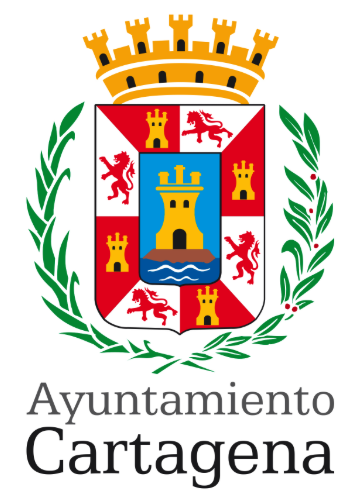 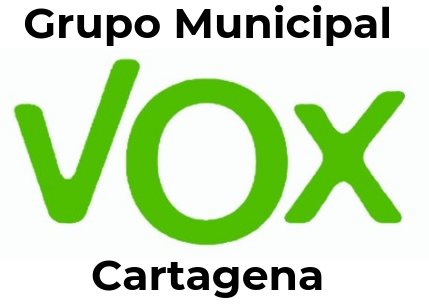 PREGUNTA QUE PRESENTA GONZALO ABAD MUÑOZ, CONCEJAL DEL GRUPO MUNICIPAL VOX CARTAGENA, SOBRE "PERDIDA DE FONDOS EUROPEOS PARA LA ESTACIÓN DE AUTOBUSES” MOTIVACIÓN DE LA PREGUNTASegún informa la prensa, el Gobierno local ha decidido no presentar el proyecto de remodelación de la estación de autobuses porque "no cumplía los criterios" de la convocatoria de los fondos europeos.PREGUNTA:¿Cuáles eran los criterios que no se cumplían de la convocatoria para las ayudas? ¿Se ha planteado el Gobierno local alguna alternativa para mejorar el lamentable estado de la estación de autobuses que no pase por recibir ayudas de la Unión Europea?Cartagena, 22 de marzo  de 2023Fdo: Gonzalo Abad MuñozA LA ALCALDÍA – PRESIDENCIA DEL EXCMO. AYUNTAMIENTO DE CARTAGENA